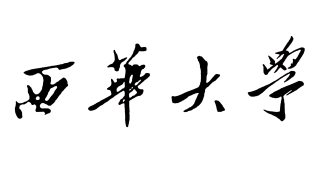 专业学位研究生专业实践总结及考核评价表研 究 生 部学        院专业姓        名学        号导        师实践单位填表日期实 践 起 止 日 期实 践 起 止 日 期实 践 起 止 日 期自      年     月 至      年     月自      年     月 至      年     月自      年     月 至      年     月自      年     月 至      年     月自      年     月 至      年     月校外导师姓名校外导师姓名校外导师姓名  出生年月职 称专业实践单位简介（300字）专业实践单位简介（300字）专业实践内容简介（500字）专业实践内容简介（500字）个人小结（结合论文工作所从事的专业实践内容、取得的成果、收获及体会等）（可自行扩展，3000~5000字）个人小结（结合论文工作所从事的专业实践内容、取得的成果、收获及体会等）（可自行扩展，3000~5000字）个人小结（结合论文工作所从事的专业实践内容、取得的成果、收获及体会等）（可自行扩展，3000~5000字）个人小结（结合论文工作所从事的专业实践内容、取得的成果、收获及体会等）（可自行扩展，3000~5000字）个人小结（结合论文工作所从事的专业实践内容、取得的成果、收获及体会等）（可自行扩展，3000~5000字）个人小结（结合论文工作所从事的专业实践内容、取得的成果、收获及体会等）（可自行扩展，3000~5000字）个人小结（结合论文工作所从事的专业实践内容、取得的成果、收获及体会等）（可自行扩展，3000~5000字）个人小结（结合论文工作所从事的专业实践内容、取得的成果、收获及体会等）（可自行扩展，3000~5000字）专业实践单位意见实践单位1：            □合格    □不合格       实践指导教师（或相关负责人）签名：实践单位公章：                      年    月    日实践单位2：            □合格    □不合格       实践指导教师（或相关负责人）签名：实践单位公章：                       年    月    日                  （给出评价意见，并在相应的方框内打勾“√”）实践单位1：            □合格    □不合格       实践指导教师（或相关负责人）签名：实践单位公章：                      年    月    日实践单位2：            □合格    □不合格       实践指导教师（或相关负责人）签名：实践单位公章：                       年    月    日                  （给出评价意见，并在相应的方框内打勾“√”）实践单位1：            □合格    □不合格       实践指导教师（或相关负责人）签名：实践单位公章：                      年    月    日实践单位2：            □合格    □不合格       实践指导教师（或相关负责人）签名：实践单位公章：                       年    月    日                  （给出评价意见，并在相应的方框内打勾“√”）实践单位1：            □合格    □不合格       实践指导教师（或相关负责人）签名：实践单位公章：                      年    月    日实践单位2：            □合格    □不合格       实践指导教师（或相关负责人）签名：实践单位公章：                       年    月    日                  （给出评价意见，并在相应的方框内打勾“√”）实践单位1：            □合格    □不合格       实践指导教师（或相关负责人）签名：实践单位公章：                      年    月    日实践单位2：            □合格    □不合格       实践指导教师（或相关负责人）签名：实践单位公章：                       年    月    日                  （给出评价意见，并在相应的方框内打勾“√”）实践单位1：            □合格    □不合格       实践指导教师（或相关负责人）签名：实践单位公章：                      年    月    日实践单位2：            □合格    □不合格       实践指导教师（或相关负责人）签名：实践单位公章：                       年    月    日                  （给出评价意见，并在相应的方框内打勾“√”）实践单位1：            □合格    □不合格       实践指导教师（或相关负责人）签名：实践单位公章：                      年    月    日实践单位2：            □合格    □不合格       实践指导教师（或相关负责人）签名：实践单位公章：                       年    月    日                  （给出评价意见，并在相应的方框内打勾“√”）校内导师意见          □合格    □不合格    导师签名：                        年    月    日（如果到多家单位进行实践，由校内导师给出综合评价意见；到一家单位进行实践的，则不必填写此栏）          □合格    □不合格    导师签名：                        年    月    日（如果到多家单位进行实践，由校内导师给出综合评价意见；到一家单位进行实践的，则不必填写此栏）          □合格    □不合格    导师签名：                        年    月    日（如果到多家单位进行实践，由校内导师给出综合评价意见；到一家单位进行实践的，则不必填写此栏）          □合格    □不合格    导师签名：                        年    月    日（如果到多家单位进行实践，由校内导师给出综合评价意见；到一家单位进行实践的，则不必填写此栏）          □合格    □不合格    导师签名：                        年    月    日（如果到多家单位进行实践，由校内导师给出综合评价意见；到一家单位进行实践的，则不必填写此栏）          □合格    □不合格    导师签名：                        年    月    日（如果到多家单位进行实践，由校内导师给出综合评价意见；到一家单位进行实践的，则不必填写此栏）          □合格    □不合格    导师签名：                        年    月    日（如果到多家单位进行实践，由校内导师给出综合评价意见；到一家单位进行实践的，则不必填写此栏）学院审核意见  负责人签字：                                          （公章）                                             年    月    日  负责人签字：                                          （公章）                                             年    月    日  负责人签字：                                          （公章）                                             年    月    日  负责人签字：                                          （公章）                                             年    月    日  负责人签字：                                          （公章）                                             年    月    日  负责人签字：                                          （公章）                                             年    月    日  负责人签字：                                          （公章）                                             年    月    日研究生部复核意见     负责人签字：                                          （公章）                                             年    月    日     负责人签字：                                          （公章）                                             年    月    日     负责人签字：                                          （公章）                                             年    月    日     负责人签字：                                          （公章）                                             年    月    日     负责人签字：                                          （公章）                                             年    月    日     负责人签字：                                          （公章）                                             年    月    日     负责人签字：                                          （公章）                                             年    月    日